	   Sunday, April 29, 2012	   Monday, April 30, 2012	   Tuesday, May 1, 2012	   Wednesday, May 2, 2012	   Thursday, May 3, 2012	   Friday, May 4, 2012	   Saturday, May 5, 20126:00AMHome Shopping  Shopping program.G 6:30AMBuck Rogers: Buck's Duel To The Death (R)  Buck Roger's life is at stake when he battles a cruel dictator who vanquishes his opponents with deadly blasts of electricity. Starring GIL GERARD, ERIN GRAY, MICHAEL ANSARA, FELIX SILLA and TIM O'CONNOR.PG 7:30AMThe Incredible Hulk: Long Run Home (R)  A lone motorcyclist gives Banner a lift and involves him in an innger-gang conflict, which it takes the Hulk to resolve. Starring BILL BIXBY, LOU FERRIGNO and JACK COLVIN.PG 8:30AMHome Shopping  Shopping program. G9:00AMHome Shopping  Shopping program. G9:30AMThe Jeff Foxworthy Show: Like Florus, Like Son (R)  Matt rebels against his overprotective father by running away. Starring JEFF FOXWORTHY, ANN CUSACK, HALEY JOEL OSMENT, JONATHAN LIPNICKI and BILL ENGVALL.PG 10:00AMNed And Stacey: It's A Mad, Mad, Mad, Mad Eric (R)  A humiliating incident at work causes Eric to decide he's had enough of Ned. Starring THOMAS HADEN CHURCH, DEBRA MESSING, GREG GERMANN and NADIA DAJANI.PG 10:30AMNed And Stacey: Fifteen A-Minutes (R)  A TV commercial makes Amanda a reluctant celebrity. Starring THOMAS HADEN CHURCH, DEBRA MESSING, GREG GERMANN and NADIA DAJANI.PG 11:00AMAdam 12: Training Wheels (R)  Officers Malloy and Reed, much to their chagrin, are assigned new type vehicles in an experiment to catch car accessory thieves. Starring MARTIN MILNER, KENT MCCORD, WILLIAM BOYETT and FRED STROMSOE.PG 11:30AMNewsradio: Houses Of The Holy (R)  Joe surprises everyone with his on-air talent when he fills in for Catherine. Starring ANDY DICK, DAVE FOLEY, JOE ROGAN, KHANDI ALEXANDER and MAURA TIERNEY.PG 12:00PMCrazy Like A Fox: Fox In Wonderland (R)  Harry and Harrison the murder of Harry's friend and search for the money he was killed for. Starring JACK WARDEN, JOHN RUBINSTEIN, PENNY PEYSER and ROBBY KIGER.PG 1:00PMBaywatch: Air Buchannon (R)  Mitch and Stephanie rediscover their past love, while Hobie takes advantage of his father's absence and throws a party. Starring DAVID HASSELHOFF, JAASON SIMMONS, ALEXANDRA PAUL, DAVID CHARVET and JEREMY JACKSON.PG 2:00PMV.I.P: Why Too Kay? (R)  On the eve of the millennium, Val and company must keep a terrorist militia from creating global chaos. Starring PAMELA ANDERSON, ANGELLE BROOKS, LEAH LAIL, MOLLY CULVER and NATALIE RAITANO.PG (S)3:00PMV.I.P: Dangerous Beauty (R)  Val and company uncover a ring selling artwork looted by the Nazi's during World War II. Starring PAMELA ANDERSON, ANGELLE BROOKS, LEAH LAIL, MOLLY CULVER and NATALIE RAITANO.PG 4:00PMThe Drew Carey Show: Bananas Part I (R) 'CC'  Mimi's plan to steal a big promotion from Drew lands him in a psych ward, and Lewis and Oswald accidentally make him look crazy. Starring DREW CAREY, DIEDRICH BADER, CHRISTA MILLER, KATHY KINNEY and CRAIG FERGUSON.PG 4:30PMMy Wife And Kids: Quality Time (R) 'CC'    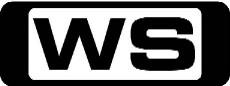 Michael wants time alone, leading a frustrated Janet to seek marriage counselling. Starring DAMON WAYANS, TISHA CAMPBELL-MARTI, GEORGE O CORE II, JAZZ RAYCOLE and PARKER MCKENNA POSEY.PG 5:00PMMy Wife And Kids: Get Out (R) 'CC'    Michael is on a mission: to get his notoriously late family dressed and ready to go to a wedding in fifteen minutes. Starring DAMON WAYANS, TISHA CAMPBELL-MARTI, GEORGE O CORE II, JAZZ RAYCOLE and PARKER MCKENNA POSEY.PG 5:30PMThat '70s Show: An Eric Forman Christmas / Jackie Says Cheese (R) 'CC'  Kitty volunteers Eric to direct the church Christmas pageant, and his friends give him nothing but grief. Kelso also gets grief from the gang about his love of children's TV Christmas specials. Starring TOPHER GRACE, LAURA PREPON, ASHTON KUTCHER, MILA KUNIS and WILMER VALDERRAMA.PG 6:30PM7Mate Sunday Night Movie: Wayne's World 2 (R) (1993)    Cable access stars, Wayne and Garth, go forth into the real world and form 'Waynestock' a musical festival, in this hilarious sequel. Starring MIKE MYERS, DANA CARVEY, AEROSMITH, KIM BASINGER and DREW BARRYMORE.PG (L)8:30PMFamily Guy: Cool Hand Peter 'CC'  **NEW** Peter and the guys take a stand against their wives, and flee to the Deep South on a road trip. On the way there the men earn a one-way ticket to jail.M (A)9:00PMAmerican Dad: Season's Beatings 'CC'   **NEW**Father Donovan holds a Christmas play at the mall, and casts Stan as Santa Claus and Roger as Jesus.M 9:30PM7Mate Sunday Night Movie: The Ringer (R) 'CC' (2003)    Pressured by a greedy uncle and a pile of debt, lovable loser Steve Barker resorts to an unthinkable, contemptible, just-crazy-enough-to-work scheme. Starring JOHNNY KNOXVILLE, KATHERINE HEIGL, BRIAN COX, JED REES and BILL CHOTT.M (L,S)11:30PMMy Name Is Earl: Teacher Earl (R) 'CC'    To compensate for having made fun of people's accents, Earl teaches English to a group of immigrants. Starring JASON LEE, ETHAN SUPLEE, NADINE VELAZQUEZ, EDDIE STEEPLES and JAIME PRESSLY.PG 12:00AMThe Jeff Foxworthy Show: Like Florus, Like Son (R)  Matt rebels against his overprotective father by running away. Starring JEFF FOXWORTHY, ANN CUSACK, HALEY JOEL OSMENT, JONATHAN LIPNICKI and BILL ENGVALL.PG 12:30AMV.I.P: Why Too Kay? (R)  On the eve of the millennium, Val and company must keep a terrorist militia from creating global chaos. Starring PAMELA ANDERSON, ANGELLE BROOKS, LEAH LAIL, MOLLY CULVER and NATALIE RAITANO.PG (S)1:30AMV.I.P: Dangerous Beauty (R)  Val and company uncover a ring selling artwork looted by the Nazi's during World War II. Starring PAMELA ANDERSON, ANGELLE BROOKS, LEAH LAIL, MOLLY CULVER and NATALIE RAITANO.PG 2:30AMBaywatch: Air Buchannon (R)  Mitch and Stephanie rediscover their past love, while Hobie takes advantage of his father's absence and throws a party. Starring DAVID HASSELHOFF, JAASON SIMMONS, ALEXANDRA PAUL, DAVID CHARVET and JEREMY JACKSON.PG 3:30AMBuck Rogers: Buck's Duel To The Death (R)  Buck Roger's life is at stake when he battles a cruel dictator who vanquishes his opponents with deadly blasts of electricity. Starring GIL GERARD, ERIN GRAY, MICHAEL ANSARA, FELIX SILLA and TIM O'CONNOR.PG 4:30AMNewsradio: Houses Of The Holy (R)  Joe surprises everyone with his on-air talent when he fills in for Catherine. Starring ANDY DICK, DAVE FOLEY, JOE ROGAN, KHANDI ALEXANDER and MAURA TIERNEY.PG 5:00AMAdam 12: Training Wheels (R)  Officers Malloy and Reed, much to their chagrin, are assigned new type vehicles in an experiment to catch car accessory thieves. Starring MARTIN MILNER, KENT MCCORD, WILLIAM BOYETT and FRED STROMSOE.PG 5:30AMHome Shopping  Home ShoppingG 6:00AMHome Shopping  Shopping program. G6:30AMK-Zone - Handy Manny: Handy Manny (R)    Join Handy Manny, who with the help of his amazing set of talking tools is the town's expert when it comes to repairs.G 7:00AMK-Zone - Handy Manny: Handy Manny (R)    Join Handy Manny, who with the help of his amazing set of talking tools is the town's expert when it comes to repairs.G 7:30AMK-Zone - Stitch!: Stitch! (R)    When Stitch lands on a remote island, he must perform several good deeds in order to activate the Spiritual Stone that will gain him great power.G 8:00AMK-Zone - Kick Buttowski: Kick Buttowski: Suburban Daredevil (R)    Kick goes on a quest to conquer Dead Man's Drop. Then, Kick learns that his idol is in town for a spectacular stunt.G 8:30AMK-Zone - Kick Buttowski: Kick Buttowski: Suburban Daredevil (R)    Kick turns his boredom of playing the piano into an unbelievable stunt. Then, Kick's beloved first bike is stolen by his sister.G 9:00AMNBC Today (R) 'CC'    International news and weather including interviews with newsmakers in the world of politics, business, media, entertainment and sport.10:00AMNBC Meet The Press (R) 'CC'    David Gregory interviews newsmakers from around the world.11:00AMAdam 12: Badge Heavy (R)  Officer Jim Reed puts himself on the spot when he accuses fellow Officer Charlie Burnside of unnecessary cruelty to suspects. Starring MARTIN MILNER, KENT MCCORD, WILLIAM BOYETT, FRED STROMSOE and QUINN REDEKER.PG 11:30AMNewsradio: Physical Graffiti (R)  Dave becomes jealous when Lisa's former boyfriend comes to visit. Guest starring Wallace Langhan. Starring ANDY DICK, DAVE FOLEY, JOE ROGAN, KHANDI ALEXANDER and MAURA TIERNEY.PG 12:00PMJersey Shore: Good Riddance (R)    The love triangle gets even more intense when Ronnie catches Sammi giving her number to another guy. Starring JENNI FARLEY, MICHAEL SORRENTINO, NICOLE POLIZZI, PAUL DELVECCHIO and RONNIE ORTIZ-MAGRO.M (S)1:00PMJersey Shore: Jersey Shore - After Hours (R)  Mike 'The Situation', Sammi 'Sweetheart' and Angelina give us an extra glimpse into life at the Jersey Shore.M 1:30PMNitro Circus: Utah, Home Sweet Home (R)    The crew head back to Utah, using the familiar rugged terrain to ride, race and wreck everything they can get their hands on. Starring TRAVIS PASTRANA, JIM DECHAMP, ANDY BELL, ERIK RONER and JOLENE VAN VUGT.M 2:00PMCrazy Like A Fox: Fox And Hounds (R)  Harry and a highly trained dog play a deadly game of cat-and-mouse with drug smugglers who are after the dog. Starring JACK WARDEN, JOHN RUBINSTEIN, PENNY PEYSER and ROBBY KIGER.PG 3:00PMMotor Mate: Formula One    In 1980, Team Williams and Alan Jones were the new force in a bright new era for Formula One Racing.G 4:00PMV8 Xtra: A Day In The Life - Shane Van Gisbergen 'CC'    The V8Xtra team reviews last weekend's ITM 400 from Hamilton, NZ and next weekend's Trading Post Perth Challenge.G 4:30PMMonster Garage: Backyard Monster - Part 1 (R)    Backyard Monsters is back! The Big Schwag introduces the stories that take us across North America to find the crazy monsters in backyards. Starring JESSE JAMES.PG 5:30PMThat '70s Show: Eric's Hot Cousin (R) 'CC' When Eric's cousin Penny, whom he tormented when they were children, comes to visit, he's dazzled by how beautiful she's become. Starring TOPHER GRACE, LAURA PREPON, ASHTON KUTCHER and MILA KUNIS.PG 6:00PMScrubs: Pilot / My Mentor(R) Focussing on the bizarre experiences of fresh-faced medical intern John 'J.D' Dorian. Smoke gets in J.D's eyes when he warns a puffing patient.PG 6:30PMHow I Met Your Mother: Legendaddy / The Exploding Meatball Sub (R) 'CC'    Barney finally meets his real biological father, but is disappointed when he turns out to be completely different from what he expected. Starring JOSH RADNOR, JASON SEGEL, ALYSON HANNIGAN, NEIL PATRICK HARRIS and COBIE SMULDERS.PG 7:00PMHow I Met Your Mother: Legendaddy (R) 'CC'   Barney finally meets his real biological father, but is disappointed when he turns out to be completely different from what he expected. Starring JOSH RADNOR, JASON SEGEL, ALYSON HANNIGAN and NEIL PATRICK HARRIS.PG 7:30PMSupersize Grime    Follow the characters, the science, the nightmares and the huge dangers the specialist clear up teams face keeping the UK's biggest structures and facilities grime free.PG 8:30PMSeven Wonders Of The Industrial World: The Brooklyn Bridge (R) 'CC'    On completion in 1883, the Brooklyn Bridge was the largest suspension and the first steel-wire constructed bridge in the world.PG 9:30PMSalvage Code Red: Disaster Zone    A chemical tanker caught up in the devastating Typhoon Marakot drifts towards a million-dollar aquarium. Can the team prevent a disaster?PG 10:30PMWild Justice: California: Animal Instincts    Several tips about hunting dogs howling in the area have Stoots on the prowl for a gruesome brand of poacher.PG (A)11:30PMScrubs: My Therapeutic Month (R) 'CC'  J.D. develops a crush on a new physical therapist but finds it difficult to ask her out. Starring ZACH BRAFF, DONALD FAISON, SARAH CHALKE, JOHN C MCGINLEY and KEN JENKINS.PG 12:00AMJersey Shore: Good Riddance (R)    The love triangle gets even more intense when Ronnie catches Sammi giving her number to another guy. Starring JENNI FARLEY, MICHAEL SORRENTINO, NICOLE POLIZZI, PAUL DELVECCHIO and RONNIE ORTIZ-MAGRO.M (S)1:00AMJersey Shore: Jersey Shore - After Hours (R)  Mike 'The Situation', Sammi 'Sweetheart' and Angelina give us an extra glimpse into life at the Jersey Shore.M 1:30AMNitro Circus: Utah, Home Sweet Home (R)    The crew head back to Utah, using the familiar rugged terrain to ride, race and wreck everything they can get their hands on. Starring TRAVIS PASTRANA, JIM DECHAMP, ANDY BELL, ERIK RONER and JOLENE VAN VUGT.M 2:00AMMotor Mate: Formula One    In 1980, Team Williams and Alan Jones were the new force in a bright new era for Formula One Racing.G 3:00AMCrazy Like A Fox: Fox And Hounds (R)  Harry and a highly trained dog play a deadly game of cat-and-mouse with drug smugglers who are after the dog. Starring JACK WARDEN, JOHN RUBINSTEIN, PENNY PEYSER and ROBBY KIGER.PG 4:00AMNewsradio: Physical Graffiti (R)  Dave becomes jealous when Lisa's former boyfriend comes to visit. Guest starring Wallace Langhan. Starring ANDY DICK, DAVE FOLEY, JOE ROGAN, KHANDI ALEXANDER and MAURA TIERNEY.PG 4:30AMMalcolm And Eddie: Double Play (R)  Eddie gives Malcolm a chance to fulfil a lifelong dream on his thirtieth birthday. Starring MALCOLM-JAMAL WARNER, EDDIE GRIFFIN, KAREN MALINA WHITE, CHRISTOPHER DANIEL BARNES and RON PEARSON.PG 5:00AMAdam 12: Badge Heavy (R)  Officer Jim Reed puts himself on the spot when he accuses fellow Officer Charlie Burnside of unnecessary cruelty to suspects. Starring MARTIN MILNER, KENT MCCORD, WILLIAM BOYETT, FRED STROMSOE and QUINN REDEKER.PG 5:30AMHome Shopping  Home ShoppingG 6:00AMHome Shopping  Shopping program.G 6:30AMK-Zone - Handy Manny: Handy Manny (R)    Join Handy Manny, who with the help of his amazing set of talking tools is the town's expert when it comes to repairs.G 7:00AMK-Zone - Handy Manny: Handy Manny (R)    Join Handy Manny, who with the help of his amazing set of talking tools is the town's expert when it comes to repairs.G 7:30AMK-Zone - Stitch!: Stitch! (R)    When Stitch lands on a remote island, he must perform several good deeds in order to activate the Spiritual Stone that will gain him great power.G 8:00AMK-Zone - Kick Buttowski: Kick Buttowski: Suburban Daredevil (R)    Gunther returns Kick's book signed by his idol Billy Stumps to the library. Then, Brad throws a party and tries to keep Kick out.G 8:30AMK-Zone - Kick Buttowski: Kick Buttowski: Suburban Daredevil (R)    Kick finds the perfect opportunity to launch his career. Then, Kick must stay out of trouble and baby-sit his sister Brianna.G 9:00AMNBC Today (R) 'CC'    International news and weather including interviews with newsmakers in the world of politics, business, media, entertainment and sport.11:00AMAdam 12: Harry Nobody (R)  Officers Malloy and Reed catch a killer with the aid of an unlikely witness. Starring MARTIN MILNER, KENT MCCORD, WILLIAM BOYETT and FRED STROMSOE.PG 11:30AMNewsradio: Led Zeppelin (R)  Bill tries to bond with Dave when he and Lisa break up. Starring ANDY DICK, DAVE FOLEY, JOE ROGAN, KHANDI ALEXANDER and MAURA TIERNEY.PG 12:00PMJersey Shore: Fade To Black (R)    Paulie and Mike juggle an array of girls in a nightclub. Then, a housemate goes down in a bar fight. Starring JENNI FARLEY, MICHAEL SORRENTINO, NICOLE POLIZZI, PAUL DELVECCHIO and RONNIE ORTIZ-MAGRO.M (S)1:00PMNitro Circus: The Circus Heads West (R)    Special guests include Pro FMX rider Ronnie Renner and Johnny Knoxville is waiting to play a little bull croquet. Starring TRAVIS PASTRANA, JIM DECHAMP, ANDY BELL, ERIK RONER and JOLENE VAN VUGT.M 1:30PMNitro Circus: Nitro In The Guinness Book (R)    The Nitro crew team up with the Guinness Book of World Records to either crush existing records or make their own. Starring TRAVIS PASTRANA, JIM DECHAMP, ANDY BELL, ERIK RONER and JOLENE VAN VUGT.M 2:00PMCrazy Like A Fox: Suitable For Framing (R)  Harry helps Cindy's brother who's framed for murder. It doesn't help he threatened the man and his prints are on the murder weapon. Starring JACK WARDEN, JOHN RUBINSTEIN, PENNY PEYSER and ROBBY KIGER.PG 3:00PMMotor Mate: Best Of British    Ever since it was introduced to the motoring public in 1959 the Mini has captured the imagination and hearts of millions of small car lovers worldwide.G 4:30PMMonster Garage: Backyard Monster - Part 2 (R)    Backyard Monsters is back! The Big Schwag introduces the stories that take us across North America to find the crazy monsters in backyards. Starring JESSE JAMES.PG 5:30PMThat '70s Show: Tornado Prom (R) 'CC' A tornado is headed toward Point Place just as the Snow Prom gets underway, and strange things begin to occur. Starring TOPHER GRACE, LAURA PREPON, ASHTON KUTCHER, MILA KUNIS and WILMER VALDERRAMA.PG 6:00PMScrubs: My Best Friend's Mistake / My Old Lady (R) Will lonely J.D consider Turk to be curdy buddy? J.D gets a life lesson from an elderly patient.PG 6:30PMHow I Met Your Mother: Hopeless / The Perfect Cocktail (R) 'CC'    When Barney tries to bond with his father, he asks the gang to help make his life seem more exciting by lying about their own lives. Starring JOSH RADNOR, JASON SEGEL, ALYSON HANNIGAN, NEIL PATRICK HARRIS and COBIE SMULDERS.PG (S,A)7:00PMHow I Met Your Mother: The Exploding Meatball Sub (R) 'CC'   Marshall resigns from GNB to volunteer for the environment, much to Lily and Barney's dismay. Ted and Zoey have conflicting views on the Arcadian's future. Starring JOSH RADNOR, JASON SEGEL and ALYSON HANNIGAN.PG 7:30PMMythbusters: Compact Compact / 101 Uses For Vodka (R) 'CC'    The Mythbusters team investigate a car and truck crash mystery and the abilities of vodka to kill bad breath and foot odour.PG 8:30PMFamily Guy: I Dream Of Jesus (R) 'CC'  When Peter rediscovers his love for a painfully annoying song, Brian and Stewie decide to take matters into their own hands.M 9:00PMAmerican Dad: Spring Break Up (R) 'CC'  When Francine leaves town, Roger hosts a huge spring-break party in the house for visiting college students.PG 9:30PMFamily Guy: Road To Germany / Baby Not On Board (R) 'CC'  When Mort accidentally steps into a time machine, Stewie and Brian decide to follow him.M 10:30PMAmerican Dad: One Little Word / Pulling Double Booty (R) 'CC'  When Bullock makes Stan his Number 1 at headquarters, the promotion infuriates Francine because she becomes Stan's boss' Number 1 baby sitter.M 11:30PMThe Chaser's War On Everything (R) 'CC'    Tonight, the Surprise Spruiker visits Channel 9 and the guys find out Philip Ruddock's views on gay marriage. Starring CHRIS TAYLOR, JULIAN MORROW, CRAIG REUCASSEL, ANDREW HANSEN and CHAS LICCIARDELLO.M 12:00AMLast Comic Standing (R)    Host Craig Robinson and judges Andy Kindler, Natasha Leggero and Greg Giraldo continue the search for America's funniest comic.M 1:00AMWarehouse 13: MacPherson (R)    MacPherson manages to steal artefacts from the warehouse and put them up for bid. However, his scheme is part of a much greater plan. Starring EDDIE MCCLINTOCK, JOANNE KELLY, SAUL RUBINEK, GENELLE WILLIAMS and SIMON REYNOLDS.M 2:00AMJersey Shore: Fade To Black (R)    Paulie and Mike juggle an array of girls in a nightclub. Then, a housemate goes down in a bar fight. Starring JENNI FARLEY, MICHAEL SORRENTINO, NICOLE POLIZZI, PAUL DELVECCHIO and RONNIE ORTIZ-MAGRO.M (S)3:00AMNitro Circus: The Circus Heads West (R)    Special guests include Pro FMX rider Ronnie Renner and Johnny Knoxville is waiting to play a little bull croquet. Starring TRAVIS PASTRANA, JIM DECHAMP, ANDY BELL, ERIK RONER and JOLENE VAN VUGT.M 3:30AMNitro Circus: Nitro In The Guinness Book (R)    The Nitro crew team up with the Guinness Book of World Records to either crush existing records or make their own. Starring TRAVIS PASTRANA, JIM DECHAMP, ANDY BELL, ERIK RONER and JOLENE VAN VUGT.M 4:00AMCrazy Like A Fox: Suitable For Framing (R)  Harry helps Cindy's brother who's framed for murder. It doesn't help he threatened the man and his prints are on the murder weapon. Starring JACK WARDEN, JOHN RUBINSTEIN, PENNY PEYSER and ROBBY KIGER.PG 5:00AMAdam 12: Harry Nobody (R)  Officers Malloy and Reed catch a killer with the aid of an unlikely witness. Starring MARTIN MILNER, KENT MCCORD, WILLIAM BOYETT and FRED STROMSOE.PG 5:30AMHome Shopping  Home ShoppingG 6:00AMHome Shopping  Shopping program. G6:30AMK-Zone - Handy Manny: Handy Manny (R)    Join Handy Manny, who with the help of his amazing set of talking tools is the town's expert when it comes to repairs.G 7:00AMK-Zone - Handy Manny: Handy Manny (R)    Join Handy Manny, who with the help of his amazing set of talking tools is the town's expert when it comes to repairs.G 7:30AMK-Zone - Stitch!: Stitch! (R)    When Stitch lands on a remote island, he must perform several good deeds in order to activate the Spiritual Stone that will gain him great power.G 8:00AMK-Zone - Kick Buttowski: Kick Buttowski: Suburban Daredevil (R)    Kick gets paired with his nemesis in a dancing competition. Then, Kick realises that his neighbour is responsible for his groundings.G 8:30AMK-Zone - Kick Buttowski: Kick Buttowski: Suburban Daredevil (R)    A girl named Jackie moves into the neighbourhood. Then, Kick learns about a legendary giant goldfish roaming the waters.G 9:00AMNBC Today (R) 'CC'    International news and weather including interviews with newsmakers in the world of politics, business, media, entertainment and sport.11:00AMAdam 12: The Surprise (R)  Officers Malloy and Reed, assisted by Officer Wells, break up a rash of commercial burglaries. Starring MARTIN MILNER, KENT MCCORD, WILLIAM BOYETT, FRED STROMSOE and GARY CROSBEY.PG 11:30AMNewsradio: Presence (R)  Jimmy wagers anchorman Bill in a poker game before losing him to a rival station. Starring ANDY DICK, DAVE FOLEY, JOE ROGAN, KHANDI ALEXANDER and MAURA TIERNEY.PG 12:00PMJersey Shore: Just Another Day At The Shore (R)    Ronnie and Sammi's relationship reaches new heights, and Snookie begins to feel like one of the gang. Starring JENNI FARLEY, MICHAEL SORRENTINO, NICOLE POLIZZI, PAUL DELVECCHIO and RONNIE ORTIZ-MAGRO.M (V)1:00PMNitro Circus: Hollywood Nitro (R)    The Nitro crew find themselves Arnold Schwarzenegger's stunt double. Starring TRAVIS PASTRANA, JIM DECHAMP, ANDY BELL, ERIK RONER and JOLENE VAN VUGT.M 1:30PMNitro Circus: Panamania! (R)    The Nitro crew crank up the heat in Panama as they turn this tropical paradise into their own extreme play land. Starring TRAVIS PASTRANA, JIM DECHAMP, ANDY BELL, ERIK RONER and JOLENE VAN VUGT.M 2:00PMCrazy Like A Fox: The Man Who Cried Fox (R)  Harry searches for Harrison's old college pal who may have been kidnapped after writing an explosive expose of organised crime. Starring JACK WARDEN, JOHN RUBINSTEIN, PENNY PEYSER and ROBBY KIGER.PG 3:00PMMotor Mate: Best Of British  Join us as we take a look back at the early designs and enjoy a liberally illustrated history of the Bentley's racing career.G 4:30PMMonster Garage: Dirt Racer Revisited (R)    Jesse and a team of women try to convert a 1974 Chevy Camaro into a Street Stock dirt track racer. Starring JESSE JAMES.PG 5:30PMThat '70s Show: Donna Dates A Kelso (R) 'CC' When Eric is named Point Place High's most eligible guy, Jackie tries to help out Donna by fixing her up with Kelso's brother. Starring TOPHER GRACE, LAURA PREPON, ASHTON KUTCHER and MILA KUNIS.PG 6:00PMScrubs: My Two Dads / My Bad (R) J.D's tryst with a very demanding but alluring patient leaves him in shock when he finds who she really is. J.D's position of brightest student is challenged. Starring ZACH BRAFF, DONALD FAISON and SARAH CHALKE.PG 6:30PMHow I Met Your Mother: Landmarks / Challenge Accepted (R) 'CC'    When Ted is faced with an important decision that might affect his future with Zoey, the gang expresses their true feelings about her. Starring JOSH RADNOR, JASON SEGEL, ALYSON HANNIGAN, NEIL PATRICK HARRIS and COBIE SMULDERS.PG 7:00PMHow I Met Your Mother: Hopeless (R) 'CC'   When Barney tries to bond with his father, he asks the gang to help make his life seem more exciting by lying about their own lives. Meanwhile, Robin runs into a guy she has a crush on. Starring JOSH RADNOR, JASON SEGEL, ALYSON HANNIGAN, NEIL PATRICK HARRIS and COBIE SMULDERS.PG 7:30PMIce Pilots: Suspension   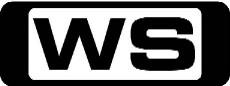 A furious Joe fights the feds when his daily flight is suspended. An unexpected injury shakes up the rampies. The water bomber crew sets off on the risky cross-Canada leg of their journey to Turkey.PG 8:30PMHardcore Pawn    Les, Seth and Ashley visit Premier Jewelry and Loan, a pawn shop that Les is interested in buying.M 9:30PMAmerican Pickers: Frank's Big Shot / Know When To Fold / Fill'Er Up    The guys are dreaming of a California mega score when they stumble upon a salvage yard that's been in a family for generations.PG 11:30PMRude Tube: Internet Icons    From the outrageously wacky to the downright rude, see many viral videos, right here on Rude Tube.M 12:00AMLast Comic Standing (R)    This week the comedians funny enough to make it past the first round get a second shot to impress the judges.M 1:00AMJersey Shore: Just Another Day At The Shore (R)    Ronnie and Sammi's relationship reaches new heights, and Snookie begins to feel like one of the gang. Starring JENNI FARLEY, MICHAEL SORRENTINO, NICOLE POLIZZI, PAUL DELVECCHIO and RONNIE ORTIZ-MAGRO.M (V)2:00AMHome Shopping  Shopping program. G2:30AMHome Shopping  Shopping program.G 3:00AMHome Shopping  Shopping program.G 3:30AMRoom For Improvement (R) 'CC'    See top design tips as we transform a messy rumpus room into an affordable home theatre for the entire family.G 4:00AMCrazy Like A Fox: The Man Who Cried Fox (R)  Harry searches for Harrison's old college pal who may have been kidnapped after writing an explosive expose of organised crime. Starring JACK WARDEN, JOHN RUBINSTEIN, PENNY PEYSER and ROBBY KIGER.PG 5:00AMAdam 12: The Surprise (R)  Officers Malloy and Reed, assisted by Officer Wells, break up a rash of commercial burglaries. Starring MARTIN MILNER, KENT MCCORD, WILLIAM BOYETT, FRED STROMSOE and GARY CROSBEY.PG 5:30AMHome Shopping  Home Shopping G6:00AMHome Shopping  Shopping program. G6:30AMK-Zone - Handy Manny: Handy Manny (R)    Join Handy Manny, who with the help of his amazing set of talking tools is the town's expert when it comes to repairs.G 7:00AMK-Zone - Handy Manny: Handy Manny (R)    Join Handy Manny, who with the help of his amazing set of talking tools is the town's expert when it comes to repairs.G 7:30AMK-Zone - Stitch!: Stitch! (R)    When Stitch lands on a remote island, he must perform several good deeds in order to activate the Spiritual Stone that will gain him great power.G 8:00AMK-Zone - Kick Buttowski: Kick Buttowski: Suburban Daredevil (R)    Kick gets paired with his nemesis in a dancing competition. Then, Kick realises that his neighbour is responsible for his groundings.G 8:30AMK-Zone - Kick Buttowski: Kick Buttowski: Suburban Daredevil (R)    A girl named Jackie moves into the neighbourhood. Then, Kick learns about a legendary giant goldfish roaming the waters.G 9:00AMNBC Today (R) 'CC'    International news and weather including interviews with newsmakers in the world of politics, business, media, entertainment and sport.11:00AMAdam 12: Vendetta (R)  Officers Malloy and Reed try to prevent a vindictive man from avenging his brother's death. Starring MARTIN MILNER, KENT MCCORD, WILLIAM BOYETT and FRED STROMSOE.PG 11:30AMNewsradio: Coda (R)  Matthew tries to get everyone to help him with the summer house, but the others are busy promoting a new slot for the station. Starring ANDY DICK, DAVE FOLEY, JOE ROGAN, KHANDI ALEXANDER and MAURA TIERNEY.PG 12:00PMJersey Shore: Boardwalk Blowups (R)    Sammi questions her relationship with Ronnie when he gets into another brawl, and Snooki loses her nerve again. Starring JENNI FARLEY, MICHAEL SORRENTINO, NICOLE POLIZZI, PAUL DELVECCHIO and RONNIE ORTIZ-MAGRO.M (V)1:00PMJersey Shore: Jersey Shore - After Hours (R)    Snooki, Ronnie and The Situation stop by the studio to discuss the latest drama on Jersey Shore.M 1:30PMNitro Circus: Puerto Rico (R)    Travis heads back to his Puerto Rican roots to meet up with motocross legend and mentor, Gary Bailey. Starring TRAVIS PASTRANA, JIM DECHAMP, ANDY BELL, ERIK RONER and JOLENE VAN VUGT.M 2:00PMCrazy Like A Fox: Eye In The Sky (R)  While on a helicopter Harry witnesses a murder and has to prove to everyone that what he saw was true. Starring JACK WARDEN, JOHN RUBINSTEIN, PENNY PEYSER and ROBBY KIGER.PG 3:00PMMotor Mate: Best Of British    Jaguar spearheaded Britain's entry into the world of supercars, previously dominated by Italian stylists and engineers.G 4:30PMMonster Garage: 51 Cool Caddy Daddy (R)    Jesse James and six legendary customisers tackle an abandoned 1951 Cadillac.PG 5:30PMThat '70s Show: Kelso's Career (R) 'CC' Desperate to earn money for Jackie's Valentine present, Kelso sells his 'love nectar' at a cryobank. Guest starring Luke Wilson. Starring TOPHER GRACE, LAURA PREPON, ASHTON KUTCHER and MILA KUNIS.PG 6:00PMScrubs: My Super Ego / My Fifteen Minutes (R) J.D's position of brightest student is challenged. J.D. and Turk become heroes after saving the life of cameraman on TV while heading to a strip club.PG 6:30PMHow I Met Your Mother: Big Days / Cleaning House (R) 'CC'    Robin is heartbroken, while Marshall can't keep quiet about his desire to start a family. Then, the gang discover Barney's mum's secret. Starring JOSH RADNOR, JASON SEGEL, ALYSON HANNIGAN, NEIL PATRICK HARRIS and COBIE SMULDERS.PG (S,A)7:00PMHow I Met Your Mother: The Perfect Cocktail (R) 'CC'   Robin and Lily try to create the perfect cocktail to diffuse an argument over the Arcadian between Barney and Marshall. Meanwhile, Ted prepares for a weekend getaway with Zoey. Starring JOSH RADNOR, JASON SEGEL, ALYSON HANNIGAN, NEIL PATRICK HARRIS and COBIE SMULDERS.PG (S,A)7:30PMSwamp People: It's Personal    Liz has been a solid helper on Troy Landry's boat, but with the season more than halfway done, Liz wants to prove to her boss that she's more.PG 8:30PMPawn Stars: Shocking Chum / Rick's Big Bet 'CC'    The Pawn Stars are presented with one of the most expensive items that has ever come into the shop - sunken treasure from the Taj Mahal dynasty.PG 9:30PMOperation Repo  Lou is given the keys to the vehicle from the debtor who flashes a bright smile knowing that a surprise is awaiting in the trunk.M 10:30PMOperation Repo (R)  The team tries to take a 'nerd vehicle' from a long-bearded man calling himself the Wizard, but he calls his friends for back up. Starring LUIS PIZARRO, SONIA PIZARRO, FROYLAN 'FROY' TERCERO, LYNDAH PIZARRO and MATT BURCH.M 11:00PMJail - Las Vegas Jailhouse    A scantily-clad woman busted for using a fake ID refuses to don jail garb, and an inmate breaks down in tears after telling officers about his meth addiction.M (L)11:30PMJail (R)  A 'code red' call sends officers to the location of the fight, and a bleeding and intoxicated man is brought in for criminal mischief charges.M 12:00AMBlokesworld: Battablokes    The guys leave a remote village and make their way to Battambang.PG 12:30AMJersey Shore: Boardwalk Blowups (R)    Sammi questions her relationship with Ronnie when he gets into another brawl, and Snooki loses her nerve again. Starring JENNI FARLEY, MICHAEL SORRENTINO, NICOLE POLIZZI, PAUL DELVECCHIO and RONNIE ORTIZ-MAGRO.M (V)1:30AMJersey Shore: Jersey Shore - After Hours (R)    Snooki, Ronnie and The Situation stop by the studio to discuss the latest drama on Jersey Shore.M 2:00AMNitro Circus: Puerto Rico (R)    Travis heads back to his Puerto Rican roots to meet up with motocross legend and mentor, Gary Bailey. Starring TRAVIS PASTRANA, JIM DECHAMP, ANDY BELL, ERIK RONER and JOLENE VAN VUGT.M 2:30AMMotor Mate: Best Of British    Jaguar spearheaded Britain's entry into the world of supercars, previously dominated by Italian stylists and engineers.G 4:00AMCrazy Like A Fox: Eye In The Sky (R)  While on a helicopter Harry witnesses a murder and has to prove to everyone that what he saw was true. Starring JACK WARDEN, JOHN RUBINSTEIN, PENNY PEYSER and ROBBY KIGER.PG 5:00AMAdam 12: Vendetta (R)  Officers Malloy and Reed try to prevent a vindictive man from avenging his brother's death. Starring MARTIN MILNER, KENT MCCORD, WILLIAM BOYETT and FRED STROMSOE.PG 5:30AMHome Shopping  Home ShoppingG 6:00AMHome Shopping  Shopping program.G 6:30AMK-Zone - Handy Manny: Handy Manny (R)    Join Handy Manny, who with the help of his amazing set of talking tools is the town's expert when it comes to repairs.G 7:00AMK-Zone - Handy Manny: Handy Manny (R)    Join Handy Manny, who with the help of his amazing set of talking tools is the town's expert when it comes to repairs.G 7:30AMK-Zone - Phineas And Ferb: Phineas And Ferb (R) 'CC'    There is no such thing as an ordinary Summer's day, as step-brothers Phineas and Ferb take their dreams to extremes.G 8:00AMK-Zone - Kick Buttowski: Kick Buttowski: Suburban Daredevil (R)    Kick causes the school bus to get trapped during a blizzard. Then, Kick brings home a lost chimp and makes it his new pet.G 8:30AMK-Zone - Kick Buttowski: Kick Buttowski: Suburban Daredevil (R)    Kick decides to train with a former champion wrestler. Then, Kick won't rest until he sneaks into a heavily guarded theatre.G 9:00AMNBC Today (R) 'CC'    International news and weather including interviews with newsmakers in the world of politics, business, media, entertainment and sport.11:00AMAdam 12: The Chaser (R)  Officers Malloy and Reed, aided by a tip from waitress Jenny, question a private investigator who outsmarts himself. Starring MARTIN MILNER, KENT MCCORD, WILLIAM BOYETT and FRED STROMSOE.PG 11:30AMNewsradio: Led Zeppelin II (R)  An emergency reunites Lisa and Dave. Meanwhile, Jimmy considers marrying a woman he previously turned down. Starring ANDY DICK, DAVE FOLEY, JOE ROGAN, KHANDI ALEXANDER and MAURA TIERNEY.PG 12:00PMJersey Shore: What Happens In The AC (R)    Mike antagonises Snooki and Jwoww on a trip to Atlantic City, and another roommate reveals an eating disorder. Starring JENNI FARLEY, MICHAEL SORRENTINO, NICOLE POLIZZI, PAUL DELVECCHIO and RONNIE ORTIZ-MAGRO.M (S)1:00PMNitro Circus: Nitro Winter Wonderland (R)    Whether they're leaping out of helicopters or flipping snowmobiles over huge gaps, the action is as extreme as the weather. Starring TRAVIS PASTRANA, JIM DECHAMP, ANDY BELL, ERIK RONER and JOLENE VAN VUGT.M 1:30PMNitro Circus: Jamaican Me Crazy (R)    The crew head to Jamaica where they join forces with members of the Jamaican Olympic bobsled team for some cool runnings, Nitro-style. Starring TRAVIS PASTRANA, JIM DECHAMP, ANDY BELL, ERIK RONER and JOLENE VAN VUGT.M 2:00PMCrazy Like A Fox: Sunday In The Park With Harry (R)  Harry recovers a stolen wallet, and while trying to return it to its owner discovers that he has stumbled onto a murder plot. Starring JACK WARDEN, JOHN RUBINSTEIN, PENNY PEYSER and ROBBY KIGER.PG 3:00PMMotor Mate: World's Greatest Rally Cars    An action-packed overview of the fire- breathing beasts that have transformed the world rally scene.G 5:00PMZoom TV    Zoom TV explores everything that drives, flies and floats; focusing on their functions, versatility and of course, reliability.G 5:30PMMonster Garage: Anglia Nitro Gasser (R)    Jesse combines his love of the drag strip with his passion for old school he wants to turn a 1948 British Anglia Coupe into a high-speed drag racer! Starring JESSE JAMES.PG 6:30PMThe Boneyard: Railroads (Boneyard) (R)    A huge complex of railroad boneyards has emerged and entrepreneurs have found new and innovative uses for every part of the railroads.PG 7:30PMPerfect Disaster: Super Tornado    At 1.5 miles wide with speeds of over 350 miles an hour, a megatornado would reduce downtown Dallas to a war zone within minutes. Scientists know it could happen and today is the day it does.PG 8:30PMMega Disasters: New York City Hurricane / Tornado Alley Twister (R)     What would happen if a hurricane were to hit New York City?PG 10:30PMThe Universe: Inner Planets: Mercury & Venus / Jupiter: The Giant Planet (R)     Scorched by their proximity to the sun, Mercury and Venus are hostile worlds. Prime examples of planets gone awry, do they serve as a warning for ominous scenarios that might someday threaten Earth?PG 12:30AMJersey Shore: What Happens In The AC (R)    Mike antagonises Snooki and Jwoww on a trip to Atlantic City, and another roommate reveals an eating disorder. Starring JENNI FARLEY, MICHAEL SORRENTINO, NICOLE POLIZZI, PAUL DELVECCHIO and RONNIE ORTIZ-MAGRO.M (S)1:30AMNewsradio: Led Zeppelin II (R) An emergency reunites Lisa and Dave. Meanwhile, Jimmy considers marrying a woman he previously turned down. Starring ANDY DICK, DAVE FOLEY, JOE ROGAN, KHANDI ALEXANDER and MAURA TIERNEY.PG 2:00AMNitro Circus: Jamaican Me Crazy (R)    The crew head to Jamaica where they join forces with members of the Jamaican Olympic bobsled team for some cool runnings, Nitro-style. Starring TRAVIS PASTRANA, JIM DECHAMP, ANDY BELL, ERIK RONER and JOLENE VAN VUGT.M 2:30AMNewsradio: Led Zeppelin II (R)  An emergency reunites Lisa and Dave. Meanwhile, Jimmy considers marrying a woman he previously turned down. Starring ANDY DICK, DAVE FOLEY, JOE ROGAN, KHANDI ALEXANDER and MAURA TIERNEY.PG 3:00AMMotor Mate: World's Greatest Rally Cars    An action-packed overview of the fire- breathing beasts that have transformed the world rally scene.G 5:00AMCrazy Like A Fox: Sunday In The Park With Harry (R)  Harry recovers a stolen wallet, and while trying to return it to its owner discovers that he has stumbled onto a murder plot. Starring JACK WARDEN, JOHN RUBINSTEIN, PENNY PEYSER and ROBBY KIGER.PG 6:00AMMalcolm And Eddie: Mid-Wife Crisis (R)  An emergency forces Malcolm and Eddie to help deliver a baby. Starring MALCOLM-JAMAL WARNER, EDDIE GRIFFIN, KAREN MALINA WHITE, CHRISTOPHER DANIEL BARNES and RON PEARSON.PG 6:30AMBuck Rogers: Flight Of War Witch - Part 1 (R)  Buck Rogers makes a daring journey into an alternate universe where he is coerced into joining forces with his arch-enemy. Starring GIL GERARD, ERIN GRAY, MICHAEL ANSARA, FELIX SILLA and TIM O'CONNOR.PG 7:30AMNed And Stacey: Prom Night (R)  Her crush on him leads Ned to agree to take a muffin store employee to her high school prom. Starring THOMAS HADEN CHURCH, DEBRA MESSING, GREG GERMANN and NADIA DAJANI.PG 8:00AMHome Shopping  Shopping program.G 8:30AMHome Shopping  Shopping program.G 9:00AMNBC Today (R) 'CC'    International news and weather including interviews with newsmakers in the world of politics, business, media, entertainment and sport.11:00AMAdam 12: Hot Spell (R)  Officers Malloy and Reed search for a missing cyclist and also become very suspicious of a front yard sale with attractive items. Starring MARTIN MILNER, KENT MCCORD, WILLIAM BOYETT and FRED STROMSOE.PG 11:30AMNewsradio: President (R)  Jimmy decides to run for president, while Matthew's moustache annoys his co-workers. Guest starring Al Roker. Starring ANDY DICK, DAVE FOLEY, JOE ROGAN, KHANDI ALEXANDER and MAURA TIERNEY.PG 12:00PMPicture This (R)    Join Ruby Rose and Shaun Malseed each week as they look at the latest films, interview the hottest celebs, and give you the juiciest goss straight from Hollywood!PG 12:30PMCrazy Like A Fox: Requiem For A Fox (R)  Harry tries to help a wrestling promoter find out who is plotting to put her out of business. Starring JACK WARDEN, JOHN RUBINSTEIN, PENNY PEYSER and ROBBY KIGER.PG 1:30PMBaywatch: Short Sighted (R)  A boy is ashamed his father is a dwarf so Matt teaches him that size isn't everything, while Caroline and Logan head for disaster. Starring DAVID HASSELHOFF, JAASON SIMMONS, ALEXANDRA PAUL, DAVID CHARVET and JEREMY JACKSON.PG 2:30PMSeven's V8 Supercars 2012: V8 Supercars: Barbagallo 'CC'    We're in WA for a weekend of racing on the Barbagallo circuit. Today's coverage of the Trading Post Perth Challenge includes Qualifying and all the supports action from the V8 Utes and Australian Superbikes.4:00PMSeven's V8 Supercars 2012: V8 Supercars: Barbagallo 'CC'    The V8 Supercars are in WA for a weekend of racing on the Barbagallo circuit. Coverage of the Trading Post Perth Challenge includes the V8 Supercars contesting the first of three 120km races this weekend.5:30PMSwords: Life On The Line: Home Sick    Fishermen brave the unforgiving waters of North America's Atlantic coast, risking their lives to put fish on our tables.PG 6:30PMMythbusters: Rocket Car / Pops Rocks & Cola / Tree Cannon / Breath Test / (R) 'CC'    Join Jamie Hyneman and Adam Savage as they debunk, decode and demystify some of the most popular urban myths and legends.PG 8:30PMShockwave: #23    A mountain climbing expedition in Kyrgysztan is being airlifted from their base camp. Watch as the overloaded chopper dives and comes crashing down.PG 9:30PMMega Movers: The Series: Ships On Land    Ships are built for water - but that's never stopped a Mega Mover from trying to move them across land. The huge Queen Mary sits parked in a dry dock, but if it needed to be moved in the future, could it be?G 10:30PMSuperships: Super Servant - The Careful Movers (R)    The Super Servant crosses the oceans of the world on behalf of owners and operators who lack the time or skills to do their own long distance cruising.G 11:30PMCNNNN (R) 'CC'    The Chaser Non-Stop News Network is a News and Current Affairs show satirising American news channels such as CNN and Fox News. Starring CHRIS TAYLOR, CRAIG REUCASSEL, JULIAN MORROW, CHAS LICCIARDELLO and DOMINIC KNIGHT.M 12:00AM2012 AFL Premiership Season: Rnd 6: St Kilda v Hawthorn (R) 'CC'    Saturday Night Footy promises a thriller as the Saints have fought out a loss, a draw and a win against the Hawks for the Blue Ribbon Cup. Scott Watters will have his Saints keen to see how they measure up.3:00AMCrazy Like A Fox: Requiem For A Fox (R)  Harry tries to help a wrestling promoter find out who is plotting to put her out of business. Starring JACK WARDEN, JOHN RUBINSTEIN, PENNY PEYSER and ROBBY KIGER.PG 4:00AMBuck Rogers: Flight Of War Witch - Part 1 (R)  Buck Rogers makes a daring journey into an alternate universe where he is coerced into joining forces with his arch-enemy. Starring GIL GERARD, ERIN GRAY, MICHAEL ANSARA, FELIX SILLA and TIM O'CONNOR.PG 5:00AMAdam 12: Hot Spell (R)  Officers Malloy and Reed search for a missing cyclist and also become very suspicious of a front yard sale with attractive items. Starring MARTIN MILNER, KENT MCCORD, WILLIAM BOYETT and FRED STROMSOE.PG 5:30AMHome Shopping  Home ShoppingG 